Виды связной речи и мониторинг ее развития у дошкольников логопедических группНе секрет, что успешность обучения детей в школе во многом зависит от уровня овладения ими связной речью. Педагогам ДОУ первыми приходится сталкиваться с проблемами недоразвития связной речи у детей. Умение давать развернутые ответы на вопросы, самостоятельно излагать свои мысли - все это требует от дошкольников достаточного уровня развития связной (диалогической и монологической) речи. Недостаточное развитие связной речи нередко встречается и у детей с нормальным речевым развитием, не говоря уже о воспитанниках логогрупп. Поскольку дети с ТНР имеют ряд особенностей внимания, памяти, им гораздо труднее овладеть хорошо сформированной связной речью. Поэтому важнейшая задача как логопедов, так и других педагогов, работающих в ДОУ, искать пути и приемы формирования связной речи дошкольников и использовать их в нашей работе. Понятие "связная речь" относится как к диалогической, так и к монологической формам речи. В старшем дошкольном возрасте основными видами, в которых осуществляется монологическая речь, являются описание, повествование и элементарные рассуждения. К существенным характеристикам любого вида развернутых высказываний ( описание, повествование и др.) относятся связность, последовательность и логико- смысловая организация сообщения в соответствии с темой и коммуникативной задачей. Над этой проблемой работали: Н.А.Головань, А.Р.Лурия, А.А.Леонтьев, Т.А.Ладыженская, Л.С.Выготский, Н.И.Жинкин, Л.С.Цветкова, И.А.Зимняя, Т.А.Ахутина, Т.Б.Филичева, Л.С.Волкова, С.Н.Шаховская, Р.Е.Левина, В.П.Глухов и др.ДиагностикаСтаршие дошкольники с ОНР, значительно отстают от нормально развивающихся сверстников в овладении навыками связной, прежде всего монологической, речи. У детей с ОНР отмечаются трудности программирования содержания развернутых высказываний и их языкового оформления. Для их высказываний (пересказ, различные виды рассказов ) характерны: нарушение связности и последовательности изложения, смысловые пропуски, выраженная, “немотивированная" ситуативность и фрагментарность, низкий уровень используемой фразовой речи. Методика обследованияДля изучения состояния связной речи детей дошкольного возраста с ОНР используются следующие методы: - Обследование словарного запаса по специальной схеме;  - Исследование связной речи с помощью серии заданий;  - Наблюдения за детьми в процессе учебной, предметно-практической, игровой и обиходно-бытовой деятельности в условиях детского образовательного учреждения; - Изучение медико-педагогической документации.Для обследования словаря иллюстративный материал отбирается с учетом  следующих принципов:  -   семантического (в словарь-минимум входят слова, обозначающие разные предметы, их части, действия, качественные характеристики предметов; слова, связанные с определением временных и пространственных отношений, например: "далеко-близко", "вверху-внизу", "сначала-потом" и др.);  -   лексико-грамматического ( в словарь включаются слова разных частей речи - существительные, глаголы, прилагательные, наречия, предлоги - в количественном соотношении, характерном для словарного запаса старших дошкольников с нормальным речевым развитием );  -   тематического , в соответствии с которым в  пределах отдельных разрядов слов лексический материал группируется по темам ("Игрушки", "Одежда", "Посуда", "Овощи и фрукты" и т.д.;  физические, обиходно-бытовые, профессиональные действия;  слова, обозначающие цвет, форму, величину и другие качественные характеристики предметов и др. ). Выясняется знание ребенком названий наблюдаемых природных явлений, понятий о времени суток и года. (Можно использовать материал Мазановой Е, Грибовой О. и др.)В целях комплексного обследования связной речи детей используются серии заданий, которые включают:       I. 1)  составление предложений по отдельным ситуационным картинкам            2) составление предложения по трем картинкам, связанным по смыслу;      II. 3) пересказ текста ( знакомой сказки или короткого рассказа );        4) составление рассказа по картинке или серии         сюжетных картинок;        5) сочинение рассказа из личного опыта;        6) составление рассказа-описания.        С учетом индивидуального уровня речевого развития ребенка программа   обследования может быть дополнена доступными заданиями с элементамитворчества:        7) окончание рассказа по данному началу;        8) придумывание рассказа на заданную тему.I. Задания на исследование составления фразовых высказываний                   Первое задание. Определение способности ребенка составлять законченное высказывание на уровне фразы (по изображенному на картинке действию). Ему предлагается поочередно 5-6 картинок  и задается вопрос-инструкция «Скажи, что здесь нарисовано?»:Девочка кормит цыплят.Мальчик едет на велосипеде.Мама готовит обед.Папа копает грядку.Кошка ловит мышку.   	Второе задание. Составление предложений по трем картинкам Пример 1 - "папа", "ножик", "хлеб" 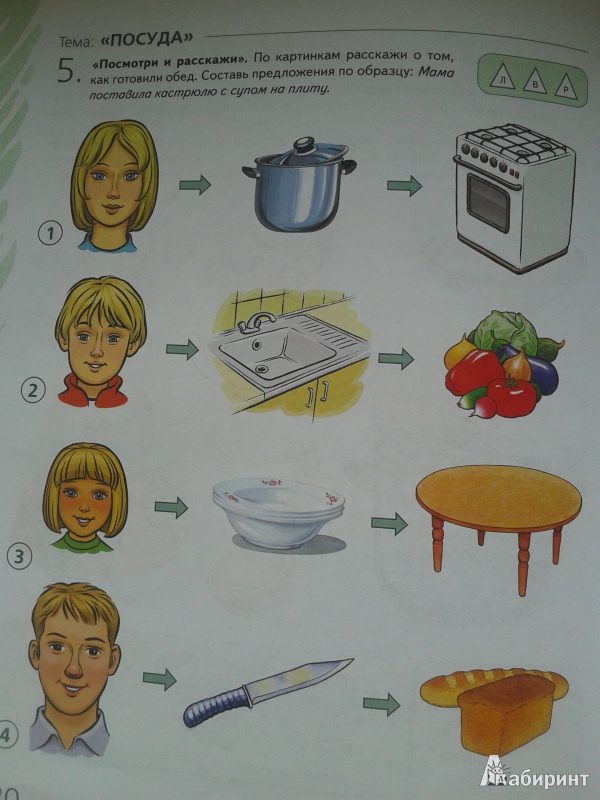 Пример 2 - "утка, утята, пруд"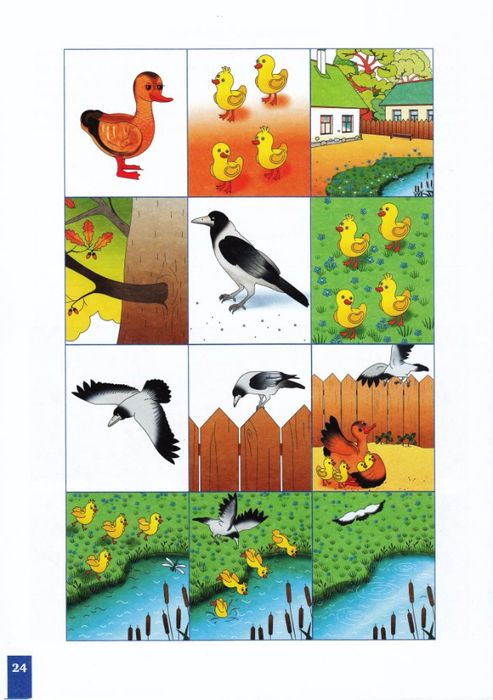 направлено на выявление способности детей устанавливать логико-смысловые отношения между предметами и передавать их в виде законченной фразы-высказывания. Ребенку предлагается назвать картинки, а затем составить предложение так, чтобы в нем говорилось о всех трех предметах. Для облегчения задания дается вспомогательный вопрос: "Что делает папа?" или "Куда пошли утята?" Перед ребенком стоит задача, опираясь на "семантическое" значение каждой картинки и вопрос педагога, установить возможное действие и отобразить его в речи в форме законченной фразы. Если ребенок составил предложение с учетом только двух или даже одной картинки (например: "Папа взял ножик"), инструкция повторяется с указанием на пропущенную картинку. При оценке результатов учитываются: наличие фразы, адекватной предложенному заданию; особенности этой фразы ( семантическая "наполненность",  синтаксическая структура, аграмматизмы и др. ); характер оказываемой ребенку помощи.Примерная схема оценки  выполнения заданий на составление фразовых высказыванийII. Задания для определения уровня сформированности и особенностей связной монологической речи детей в доступных для данного возраста видах (пересказ, рассказы по наглядной опоре и из личного опыта, рассказывание с элементами творчества)	При оценке выполнения заданий на составление различных видов рассказа учитываются показатели, характеризующие уровень овладения детьми навыками монологической речи. Определяются: степень самостоятельности при выполнении заданий, объем рассказа, связность, последовательность и полнота изложения; смысловое соответствие исходному материалу ( тексту, наглядному сюжету ) и поставленной речевой задаче, а также особенности фразовой речи и характер грамматических ошибок. При затруднениях ( длительная пауза, перерыв в повествовании и др.) оказывается помощь в виде последовательного использования побуждающих, наводящих и уточняющих вопросов.              Третье задание – пересказ - имеет целью выявление возможностей детей с ОНР в воспроизведении небольшого по объему и простого по структуре литературного текста. Для этого могут быть использованы знакомые детям сказки: "Репка", "Теремок", "Курочка Ряба", короткие реалистические рассказы (например, рассказы Л.Н.Толстого, К.Д.Ушинского и др.). Текст произведения прочитывается дважды; перед повторным чтением дается установка на составление пересказа. При использовании авторских произведений после повторного чтения, перед составлением пересказа, рекомендуется задавать вопросы ( 3-4 ) по содержанию рассказа. При анализе составленных пересказов особое внимание обращается на полноту передачи содержания текста, наличие смысловых пропусков, повторов, соблюдение логической последовательности изложения, а также наличие смысловой и синтаксической связи между предложениями, частями рассказа и др.              Четвертое задание - составление рассказа по серии картинок - используется для выявления возможностей детей в составлении связного сюжетного рассказа на основе наглядного содержания последовательных фрагментов-эпизодов. Рекомендуется использовать серии из трех-четырех картинок по сюжетам Н.Радлова ("Ежик и гриб", "Кошки и птичка" и др.), а также серии с подробно представленным сюжетом ( 5-6 картинок ), например, "Медведь и зайцы" и т.п. Картинки в нужной последовательности раскладываются перед ребенком и дается время, чтобы их внимательно рассмотреть. Составлению рассказа предшествует разбор предметного содержания каждой картинки серии с объяснением значения отдельных деталей изображенной обстановки ( например: "дупло", "поляна", "лужок" - по серии "Медведь и зайцы" и т.д.). При затруднениях, помимо наводящих вопросов, применяется жестовое указание на соответствующую картинку или конкретную деталь. Кроме общих критериев оценки, принимаются во внимание показатели, определяемые спецификой данного вида рассказывания: смысловое соответствие содержания рассказа изображенному на картинках; соблюдение логической связи между картинками-эпизодами.        Пятое задание - составление рассказа из личного опыта - выявляет индивидуальный уровень и особенности владения связной фразовой и монологической речью при передаче своих жизненных впечатлений. Ребенку предлагается составить рассказ на близкую ему тему, связанную с повседневным пребыванием в детском саду ( "Что мы делаем в детском саду?", "Что я видел в зоопарке?", "Где я был летом?" и др. ). Дается план из нескольких вопросов-заданий. Так, при составлении рассказа "Что мы делаем в детском саду?" предлагается рассказать, с кем мы встречаемся  в детском саду; чем занимаются дети; в какие игры они играют; что едят; назвать свои любимые игры и занятия; вспомнить о праздниках и развлечениях. После этого дети составляют рассказ по отдельным фрагментам, перед каждым из которых вопрос-задание повторяется.	При анализе выполнения задания обращается внимание на особенности фразовой речи, употребляемой детьми при составлении сообщения без наглядной и текстовой опоры. Учитывается степень информативности рассказа, определяемая количеством значимых элементов, несущих ту или иную информацию по данной теме. Установление количества информативных элементов и их характера ( простое называние предмета или действия или их развернутое описание ) позволяет оценить, насколько полно отражена ребенком тема сообщения. 	Шестое задание. Для составления описательного рассказа детям могут предлагаться как модели предметов (игрушки), так и их графические изображения, на которых достаточно полно и четко представлены основные свойства и детали предмета. Можно использовать такие игрушки, как куклы, в т.ч. персонажи известных сказок, игрушки, изображающие домашних животных (кошка, собака), грузовая машина-самосвал и др. Ребенку предлагается в течение нескольких минут внимательно рассмотреть предмет, а затем составить рассказ о нем по данному вопросному плану. Например, при описании куклы дается инструкция-указание: “Расскажи об этой кукле: как ее зовут, какая она по величине; назови основные части тела; скажи, из чего она сделана, во что одета, что у нее на голове" и т.п. Может быть указана и последовательность отображения основных качеств предмета в рассказе-описании.        При анализе составленного ребенком рассказа обращается внимание на полноту и точность отражения в нем основных свойств предмета, наличие - отсутствие логико-смысловой организации сообщения, последовательность в описании признаков и деталей предмета, использование языковых средств словесной характеристики.        В случае, когда ребенок оказывается не в состоянии составить даже короткий описательный рассказ, ему предлагается для пересказа образец описания, данный логопедом.        Седьмое задание – продолжение рассказа по данному началу ( с использованием картинки ) имеет целью выявить возможности детей в решении поставленной речевой и творческой задачи, умении использовать при составлении рассказа предложенный текстовой и наглядный материал. Ребенку предъявляется картинка, изображающая кульминационный момент сюжетного действия рассказа. После разбора содержания картинки дважды прочитывается текст незавершенного рассказа и предлагается придумать его продолжение. Ниже приводится примерный материал для обследования по данному заданию.Текст начала рассказа       Мальчики играли в хоккей на льду лесного озера. Оно было недалеко от деревни. Была зима, но лед был еще не совсем крепкий. Дети выбежали на лед и стали играть в хоккей Один мальчик забежал дальше всех. Вдруг лед под его ногами треснул, и он стал проваливаться в ледяную воду. Другие ребята испугались и пытались помочь другу. Кто-то хотел подбежать к провалившемуся мальчику, но другой его остановил. Этот  мальчик вспомнил, что нужно лечь на лед и подать тонущему длинную палку...  Что было дальше?                        Содержание картинки:  мальчики с клюшками на льду лесного озера; лед треснул; один из мальчиков провалился под лед ;  вдали виднеется деревня.            Вопросы по содержанию картинки:  Что ты видишь на картинке? Какое время года изображено?  Что в руках у ребят?  Где оказался один из мальчиков? Что виднеется вдали?          При оценке составленного окончания рассказа отмечаются: смысловое соответствие высказывания ребенка содержанию предложенного начала, соблюдение логической последовательности событий, особенности сюжетного решения, используемые языковые средства, грамматическая правильность речи.          Как дополнительное ( восьмое ) задание можно использовать также составление рассказа на заданную тему. Задание предлагается детям, у которых, по данным предыдущих исследований, имеются определенные навыки составления связных сообщений. Может быть использован такой вариант. Ребенку предъявляются картинки с изображением девочки, корзинки и леса, к которому через поле идет дорожка. Задаются следующие вопросы: "Как мы назовем девочку?", "Куда пошла девочка?", "Зачем она пошла в лес?" После этого предлагается составить рассказ о каком-нибудь случае с девочкой в лесу. Предварительное составление "экспозиции" рассказа с опорой на картинку облегчает детям переход к рассказыванию по собственному замыслу. Чтобы исключить пересказ знакомой сказки, предварительно оговаривается, что ребенок должен придумать свой рассказ. Обращается внимание на структуру и содержание детских рассказов, особенности монологической речи, наличие элементов собственного творчества. При оценке составленного окончания рассказа отмечаются: смысловое соответствие высказывания ребенка содержанию предложенного начала, соблюдение логической последовательности событий, особенности сюжетного решения, используемые языковые средства, грамматическая правильность речи.         Такое комплексное обследование позволяет целостно оценить речевую способность ребенка в разных формах речевых высказываний - от элементарных (составление фразы) до наиболее сложных (составление рассказов с элементами творчества).Для оценки составляемых рассказов рекомендуется следующая  с х е м а (см. вкладыш).	Приведенная схема используется в динамических исследованиях (обследование детей в динамике), проводимых до и в ходе специального, целенаправленного обучения. Может быть использована также оценка в баллах соответственно выявленному уровню выполнения задания: хороший - 4, удовлетворительный - 3, недостаточный - 2, низкий - 1, что дает возможность более наглядно оценить продвижение детей при обучении рассказыванию в динамических исследованиях, в т.ч. по суммарной балльной оценке уровня овладения навыками рассказывания в целом. 	(Суммарная оценка в пределах 16-20 баллов характеризует достаточно высокий или "хороший" уровень навыков рассказывания, сумма баллов от 11 до 15 соответствует "удовлетворительному " уровню, от 6 до 10" - недостаточному" и от 1 до 5 - "низкому"). Данные обследования фиксируются в индивидуальной карте ребенка по следующей форме:	Особое внимание следует уделять анализу связности детских высказываний. К не резко выраженным нарушениям связности относятся пропуски отдельных, важных в смысловом отношении слов, фраз, единичные случаи отсутствия смысловой и синтаксической межфразовой связи. При значительных нарушениях связности отмечается повторное отсутствие в рассказе смысловой и синтаксической связи между смежными фразами, пропуски слов или частей текста, влияющие на логическую организацию высказывания, нарушение смысловой связи между двумя фрагментами текста. Пропуск нескольких фрагментов, отсутствие смысловой связи между рядом последовательных предложений, незавершенность частей текста, а также сочетание различных недостатков приводят к резким нарушениям связности рассказа. Для рассказов, составляемых детьми с ОНР, в большинстве случаев характерны нарушения связности повествования.                                      	При анализе и оценке рассказов детей с недоразвитием речи специальное внимание обращается на недостатки в грамматическом оформлении высказываний. Для рассказов детей с ОНР характерны бедность и однообразие используемых средств фразовой речи (короткие фразы, недостаточное употребление осложненных и сложных предложений), что ограничивает возможности детей в составлении информативно полноценного сообщения. Чаще всего отмечаются ошибки при построении предложений  ( неправильное оформление связи и пропуски слов, ошибки в употреблении глагольных форм, дублирование элементов фразы и др.); выявляются серьезные недостатки в синтаксической организации высказываний - нарушение синтаксической связи между фразами, прежде всего из-за несоответствия видо-временных форм глаголов в следующих друг за другом предложениях, пропуски глаголов-предикатов и др. Часто возникают лексические затруднения, ошибки, связанные со  слабостью лексических дифференцировок. Указанные особенности необходимо учитывать при проведении коррекционного обучения детей с общим недоразвитием речи.ПРИМЕРНАЯ  СХЕМА  ОЦЕНКИ УРОВНЕЙВЫПОЛНЕНИЯ  ЗАДАНИЙ  НА  СОСТАВЛЕНИЕ  РАССКАЗАПо результатам исследования состояния связной монологической речи для каждого ребенка составляется индивидуальный оценочный "профиль" (по В. П. Глухову). Такой "профиль" наглядно показывает, в каких видах развернутых высказываний у ребенка отмечаются наибольшие трудности и на что можно опираться в ходе последующей коррекционной работы. "Профиль" удобно использовать и в динамических наблюдениях.Евгений Г., 5 летОрганизация обследования. 	Исследование состояния связной речи начинается с изучения имеющейся на ребенка медицинской и педагогической документации; дополнительные анамнестические сведения необходимо получить из бесед с воспитателями и родителями. Обследование словарного запаса у детей проводится индивидуальным методом в два-три приема. Изучение связной речи с помощью серии заданий проводится по окончании обследования словаря. Все задания выполняются последовательно, в разные дни и в утренние часы. Динамические наблюдения за состоянием речи осуществляются в течение всего периода коррекционного обучения. Анамнестические сведения, результаты специальных исследований словаря и связной речи, данные наблюдений за спонтанной речевой деятельностью, личностно-психологическими особенностями ребенка заносятся в индивидуальную карту логопедического обследования.        В ходе наблюдений за детьми отмечаются особенности восприятия, внимания, памяти, воображения, отдельных сторон мыслительной деятельности (способность к сравнению, обобщению, классификации), показатели работоспособности и др. Выявляются характерологические особенности личности (общительность, инициативность, замкнутость, отношение к учебным занятиям и др.), особенности поведения и т.д. Особое внимание обращается на показатели, которые непосредственно связаны с формированием связной монологической речи, а также обусловливают возможности детей в процессе коррекционно-воспитательной работы ( восприятие и усвоение учебного материала, продуктивность выполнения заданий, особенности речевого поведения и др. ). По данным исследований ( 10, 17, 47, 48 ) для детей с ОНР характерны неустойчивость внимания, трудности в запоминании вербального (текстового) материала, недостаточная сформированность операций сравнения, обобщения, классификации. У значительной части детей с ОНР отмечаются нарушения в эмоционально-волевой сфере ( вялость, инертность, эмоциональная возбудимость ), снижение речевой активности и др. Данные о личностно-психологических особенностях детей могут быть обобщены по предлагаемой ниже схеме ( с.41-45 ). Результаты психолого-педагогического исследования применяются и в целях индивидуального подхода к детям в процессе обучения.           Направления коррекционной работы- Работа над фразой - Развитие диалогической речи Обучение: -рассказыванию по сюжетной картине -рассказыванию по серии картин -пересказу -составлению описательного рассказа -составлению начала/продолжения рассказа Формирование связной речи старших дошкольников с ОНР приобретает первостепенное значение в общем комплексе коррекционных мероприятий. На полноценное овладение детьми связной речью должна быть направлена и работа по развитию у них лексических и грамматических средств языка. В основе работы по формированию связной речи лежит важнейший принцип отечественной логопедии - дифференцированный подход к анализу и преодолению речевых нарушений.Приведенные приёмы особенно значимы для коррекционной работы с детьми, имеющими общее недоразвитие. Благодаря систематической работе по формированию связной речи, у детей с ОНР пополняется словарный запас, высказывания становятся последовательными, связными и грамматически правильными. Также, вследствии развития фонематического восприятия, улучшается состояние слоговой структуры слов. Наряду с этим развиваются внимание, память, мыслительная деятельность и творческое воображение!Для работы по формированию связной речи детей с ТНР воспитателям логопедических групп можно порекомендовать следующие пособия:Арбекова Н. Е. Развиваем связную речь у детей 4-5 (5-6, 6-7) лет с ОНР. В 3-х частях/Н. Е. Арбекова. - М.: ГНОМ, 2013.Бардышева Т. Ю. Обучение связной речи детей 5-6 (6-7) лет. Картинно-графические планы рассказов. - М.: "Скрипторий 2003", 2013.Бардышева Т. Ю. Рассказы цепной структуры "Связанные одной цепью". -М.: Карапуз, 2003.Тематическое планирование коррекционной работы в логопедической группе для детей 5-6 лет с ОНР / Л. М. Граб., М.: ГНОМ, 2005.Теремкова Н. Э. Логопедические домашние задания для детей 5-7 лет с ОНР. В 4-х альбомах/ Н. Э. Теремкова. - М. ГНОМ, 2014Теремкова Н. Э. Я учусь пересказывать. В 4-х частях. - М.: ГНОМ, 2020 Ткаченко Т. А. Картины с проблемным сюжетом для развития мышления и речи у дошкольников. Выпуски 1-4. Методическое пособие и демонстрационный материал для логопедов, воспитателей и родителей. - М.: ГНОМ, 2004.Ткаченко Т. А. Схемы для составления дошкольниками описательных и сравнительных рассказов к пособиям "Учим говорить правильно". - М.: ГНОМ, 2006Ткаченко Т. А. Формирование лексико-грамматических представлений. Альбом  дошкольника. - М.: ГНОМ, 2005.Ткаченко Т. А. Формирование и развитие связной речи. Альбом дошкольника. - М.: ГНОМ, 2006.Список используемой литературы: 1. Ахутина Т.В. Порождение речи. Нейролингвистический анализ синтаксиса. М., 1989.             2. Бородич А.М. Методика развития речи детей дошкольного возраста. М., 1984.            3. Глухов В. П. Формирование связной речи детей дошкольного возраста с ОНР. М., 2006.             4. Глухов В.П. Особенности формирования связной монологической речи детей старшего дошкольного возраста с общим речевым недоразвитием. - Автореф. канд. дис. М., 1987.5. Ефименкова Л. Н. Формирование речи у дошкольников. М., 1985. 6. Жукова Н. С., Мастюкова Е. М., Филичева Т. Б. Логопедия. Преодоление общего недоразвития речи у дошкольников. М., 1998. 7. Леонтьев А. А. Исследования детской речи // Основы теории речевой деятельности. М., 1974. 8. Миронова С. А. Развитие речи дошкольников на логопедических занятиях. М., 1991.            9. Нечаева О. А. Функционально-смысловые типы речи. (Описание, повествование, рассуждение.) -  М, 1986.10. Филичева Т. Б. Особенности формирования речи детей дошкольного возраста. М., 1999.            11.  Филичева Т. Б., Туманова Т. В. Дети с общим недоразвитием речи. Воспитание и обучение. М.,  1999.12. Характеристика связной речи детей 6-7 лет /Под ред. Т.А.Ладыженской. М., 1979.             13. Шаховская С.Н. Логопедическая работа по формированию грамматического строя речи детей, страдающих моторной алалией // Патология речи: Уч. зап. МГПИ. М., 1971Уро-веньвыполнениязаданияСоставление фраз покартинкам с изображениемпростых действийСоставление фраз-высказываний по 3-м предметным  картинкамОцен-кав бал- лах«удовлетворительный»  Ответ на вопрос-задание в виде грамматически правильно построенной фразы, адекватной по смыслу содержанию предложен- ной картинки, полно и точно отображающей ее предметное содержание. Все варианты задания (5 или 6 фраз) выполнены на уровне, соответствующем указанным характеристикам.   Фраза составлена с учетом предметного содержания всех предложенных картинок, представляет собой адекватное по смыслу, грамматически правильно оформленное, достаточно информативное высказывание. Также оценивается вариант отображения вероятной предметной ситуации в виде короткого текста.5 балловСред-ний»Адекватная по смыслу фраза имеет один из перечисленных недостатков:а)	недостаточно информативна;б)	отмечаются ошибкив употреблении словоформ (в выборе нужной грамматической формы слова), нарушающие связь слов в предложении;в)	нарушение нормативного
порядка слов в словосочетаниях;г)	длительные паузы с
поиском нужного словаИмеются отдельные недостатки (см. в графе слева) в построении фразы, адекватной по смыслу и соответствующей вероятной предметной ситуации4 балла«Недос-таточ- ный»Сочетание указанных недостатков информативности и лексико-грамматического структурирования фразы при выполнении всех (или большинства) вариантов задания Фраза составлена на основе предметного содержания только 2-х картинок. При оказании помощи (указание на пропуск) ребенок составляет адекватное по содержанию высказывание.3 балла«Низ-кий»Адекватная фраза-высказывание составлена с помощью дополнительного вопроса, указывающего на выполняемое субъектом действие.Не все варианты задания выполненыРебенок не смог составить фразу-высказывание с использованием всех 3 картинок, несмотря на оказываемую помощь. Отмечаются ошибки в языковом оформлении высказывания2 баллаЗаданиеВыпол-ненонеадек-ватноОтсутствие адекватного фразового ответа с помощью дополнительного вопроса.Составление фразы подменяется перечислением предметов, изображенных на картинкеПредложенное задание не выполнено. Ребенок правильно называет изображенные на картинках предметы, но составить фразу-высказывание с их использованием не может1 балл№п\пВидзаданияЗаписьрассказаребенкаОтмечаемые особенности и недостаткиУровень выполнения заданияУровень выпол- нения задания_______________________В и д  з а д а н и я_____________________________     1. П е р е с к а з                                               2. Рассказ по серии сюжетных картинок_______________________В и д  з а д а н и я_____________________________     1. П е р е с к а з                                               2. Рассказ по серии сюжетных картинокI. - "хо-роший"( 4 бал-  ла )     Пересказ составлен самостоятельно; полностью передается содержание текста, соблюдается связность и последовательность изложения. Употребляются разнообразные языковые средства в соответствии с текстом произведения. При пересказе в основном соблюдаются грамматические нормы родного языка.    Самостоятельно составлен связный рассказ, достаточно полно и адекватно отображающий изображенный сюжет. Соблюдается последовательность в передаче событий и связь между фрагментами- эпизодами. Рассказ построен в соответствии с грамматическими нормами языка ( с учетом возраста детей ).2.-"удов-летво-ритель-  ный"( 3 бал-  ла )             Пересказ составлен с некоторой помощью ( побуждения, стимулирующие вопросы ). Полностью передается содержание текста. Отмечаются отдельные нарушения связного воспроизведения текста, отсутствие художественно-стилистических элементов; единичные нарушения структуры предложений.    Рассказ составлен с некоторой помощью (стимулирующие вопросы, указания на картинку ). Достаточно полно отражено содержание картинок (возможны пропуски отдельных моментов действия, в целом не нарушающие смыслового соответствия рассказа изображенному сюжету). Отмечаются нерезко выраженные нарушения связности повествования; единичные ошибки в построении фраз.3.  - "недос- таточ-  ный"( 2 бал-  ла )   Используются повторные наводящие воп-росы. Отмечаются пропуски отдельных моментов действия или целого фрагмента, неоднократные нарушения связности изложения, единичные смысловые несоответствия.    Рассказ составлен с применением наводящих вопросов и указаний на соответствующую картинку или ее конкретную деталь. Нарушена связность повествования. Отмечаются пропуски нескольких моментов действия, отдельные смысловые несоответствия.4.-"низ- кий"( 1 балл)   Пересказ составлен по наводящим вопросам, Связность изложения значительно нарушена. Отмечаются пропуски частей текста, смысловые ошибки. Нарушается последовательность изложения. Отмечается бедность и однообразие употребляемых языковых средств.    Рассказ составлен с помощью наводяших вопросов, Его связность резко нарушена. Отмечается пропуск существенных моментов действия и целых фрагментов, что нарушает смысловое соответствие рассказа изображенному сюжету. Встречаются смысловые ошибки. Рассказ подменяется перечислением действий, представленных на картинках. 5. Зада-ние не выпол-нено________________________________В и д  з а д а н и я_______________________________    3. Рассказ из личного опыта                         4. Рассказ  -  описание                            ________________________________В и д  з а д а н и я_______________________________    3. Рассказ из личного опыта                         4. Рассказ  -  описание                                Рассказ содержит достаточно информативные ответы на все вопросы задания. Все его фрагменты представляют связные развернутые высказывания. Применение лексико-грамматических средств соответствует возрасту.    В рассказе отображены все основные признаки предмета, дано указание на его функции или назначение. Соблюдается определенная логическая последовательность в описании признаков предмета  ( напр., от описания основных свойств -  к второстепенным и др.). Соблюдаются смысловые и синтаксические связи между фрагментами рассказа ( микротемами ), используются различные средства словесной характеристики предмета ( определения, сравнения  и др.).    Рассказ составлен в соответствии с вопросным планом задания. Большая часть фрагментов представляет связные, достаточно информативные высказывания. Отмечаются отдельные морфолого-синтаксические нарушения ( ошибки в построении фраз, в употреблении глагольных форм и т.д.).    Рассказ-описание достаточно информативен, отличается логической завершенностью, в нем отражена большая часть основных свойств и качеств предмета. Отмечаются единичные случаи нарушения логической последовательности в описании признаков  ( перестановка или смешение рядов последовательности ), смысловая незавершенность одной-двух микротем, отдельные недостатки в лексико-грамматическом оформлении высказываний.    В рассказе отражены все вопросы задания. Отдельные его фрагменты представляют собой простое перечисление ( называние ) предметов и действий; информативность рассказа недостаточна. В большей части фрагментов нарушена связность повествования. Отмечаются нарушения структуры фраз и другие аграмматизмы.    Рассказ составлен с помощью отдельных побуждаю-щих и наводящих вопросов, недостаточно информативен - в нем не отражены некоторые ( 2-3 ) существенные признаки предмета. Отмечаются: незавершенность ряда микротем, возвращение к ранее сказанному; отображение признаков  предмета в большей части рассказа носит неупорядоченный характер. Выявляются заметные лексические затруднения,  недостатки в грамматическом оформлении предложений.      Отсутствует один или два фрагмента рассказа. Большая  его часть представ-ляет простое перечисление предметов и действий ( без детализации); отмечается крайняя бедность содержания; резко нарушена связность повествования; грубые лексико-грамматические недостатки, затрудняющие восприятие рассказа.    Рассказ составлен с помощью повторных наводящих вопросов, указаний на детали предмета. Описание предмета не отображает многих его существенных свойств и признаков. Не отмечается какой-либо логически обусловленной последовательности рассказа-сообщения: простое перечисление отдельных признаков и деталей предмета имеет хаотичный характер. Отмечаются выражен-ные лексико-грамматические нарушения. Ребенок не в состоянии составить рассказ-описание самостоятельно.___________В и д  з а д а н и я___________________5.Рассказ на тему или продолжение рассказа по данному началу    Рассказ составлен самостоятельно, соответствует по содержанию предложенной теме ( данному началу ), доведен до логического завершения, дается объяснение происходящих событий. Соблюдается связность и последовательность изложения, творческая задача решена в создании достаточно развернутого сюжета и адекватных образов. Языковое оформление, в основном, соответствует грамматическим нормам.     Рассказ составлен самостоятельно или с небольшой помощью, в целом соответствует поставленной творческой задаче, достаточно информативен и завершен. Отмечаются нерезко выраженные нарушения связности, пропуски сюжетных моментов, не нарушающие общей логики повествования; некоторые языковые трудности в реализации замысла.    Составлен с помощью повторных наводящих вопросов. Отмечаются отдельные смысловые несоответствия, недостаточная информативность, отсутствие объяснения передаваемых событий, что снижает коммуникативную целостность сообщения. Отмечаются лексические и синтаксические затруднения, препятствующие полноценной реализации замысла рассказа. Связность изложения нарушена.     Рассказ составлен целиком по наводящим вопросам; крайне беден по содержанию, "схематичен";  продолжен в соответствии с замыслом, но не завершен. Резко нарушена связность повествования;  допускаются грубые смысловые ошибки. Нарушается последовательность изложения. Выраженный аграмматизм, затрудняющий восприятие рассказа.Уровни выполнения заданияРассказ по сюжетной картинкеРассказ по серии картинокПересказРассказ-описание предметаПродолжение рассказа1.Хороший2.Удовлетворительный3.Недостаточный4.Низкий/////////////////////////////////////////////5.Задание не выполнено///////////////////////////////////////